St. Rebekah Coptic Orthodox Church	Saint Mina – Middle School Boys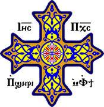 06/03/2018	Name: _________________________ The Gospel of St. Luke (Chapter 20)1- Who was in the temple when our Lord Jesus Christ preached the Gospel?a-Scribesb-Chief priestsc-Both A and B d- Neither2- What happened to the second servant in the parable that our Lord Jesus Christ spoke? a- The fruit was given to him b- They beat him and treated him shamefully c- He did not go to the vinedressers d- He stole the fruit3- Did our lord Jesus Christ speak that parable to the scribes and the chief priests?                                                                  Yes     No 4- Complete the verse: “And He said to them, ___________ therefore to Caesar the thing that are______________ and to________ the thing that are_______________.” (Luke 20: ____) 5- Complete the verse: “For He is not the ______ of the dead but of the __________, for all live to _______.” (Luke 20: ___) 6- God told us to love greetings in the marketplaces, the best seats in the synagogues, and the best places at feast.                                                                           True                   False God bless you 